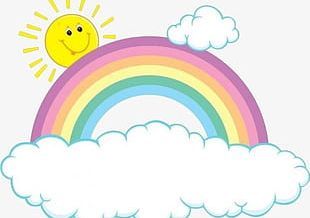 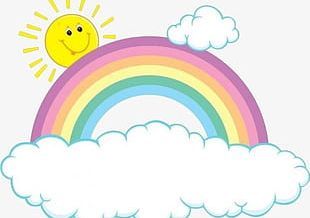    Седмично разпределение                        На Първа Група „ДЪГА“ За учебната 2021/2022 година   Изготвил:                                                                                                                                                          Утвърдил:   Кристияна Минова – учител                                                                                                                      Сребра Славкова - Директор   Валентина Кинчева - учител          ПОНЕДЕЛНИКВТОРНИК СРЯДАЧЕТВЪРТЪКПЕТЪКОколен святМузикаБългарски език и литератураИзобразително изкуствоКонструиране и технологииФизическа култураМатематикаМузикаследобедследобедследобедследобедследобедФизическа култураОколен святИзобразително изкуствоБългарски език и литератураФизическа култура